National Music ProjectApplication formPlease complete this form if you wish to submit a performance or recording as part of the 'Away from the Western Front' National Music Project.Please complete the white boxes belowFormatsYou can send your recording either as an audio file (MP3 preferred) or as a video (MOV, MP4, MPEG4, AVI or WMV preferred). Please contact us for instructions on how to send large files over 10mb, for which we recommend WeTransfer. ConditionsPlease confirm that you agree to the following conditions by typing YES in the box at the bottom of the list.'Away from the Western Front' is a charity funded by the Heritage Lottery Fund and as such is unable to pay for costs or rights. All musical recordings and videos supplied to 'Away from the Western Front' must be free from copyright restrictions for non-commercial use. Our project aims to bring our heritage to a wide audience and we will credit you as the performer but cannot be limited by further restrictions.'Away from the Western Front' reserves the right to choose whether or not to use any recordings or videos supplied.If you conduct any publicity you must credit 'Away from the Western Front' and the Heritage Lottery Fund including the logos reproduced below.Any social media (i.e. Twitter or Facebook) must link to the 'Away from the Western Front' music project web page or twitter account (@aftwf1418) Any people included in images supplied with your recordings have given their permission for these to be used by 'Away from the Western Front' in media releases, and online.Please send this form and your recording / video to info@awayfromthewesternfront.org or by post to 'Away from the Western Front', 4 Duck End, Godmanchester, Huntingdon, Cambridgeshire PE29 2LWLOGOS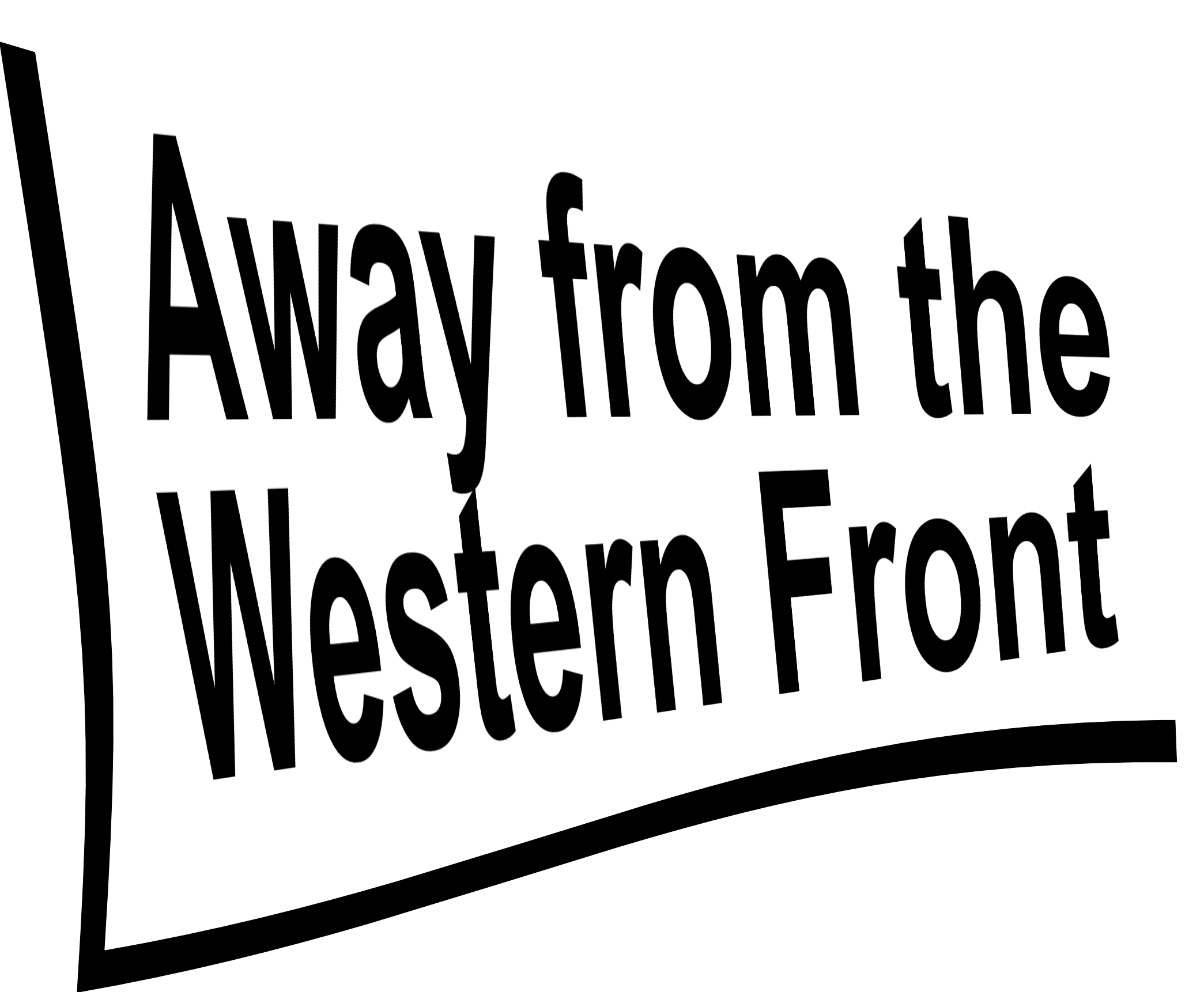 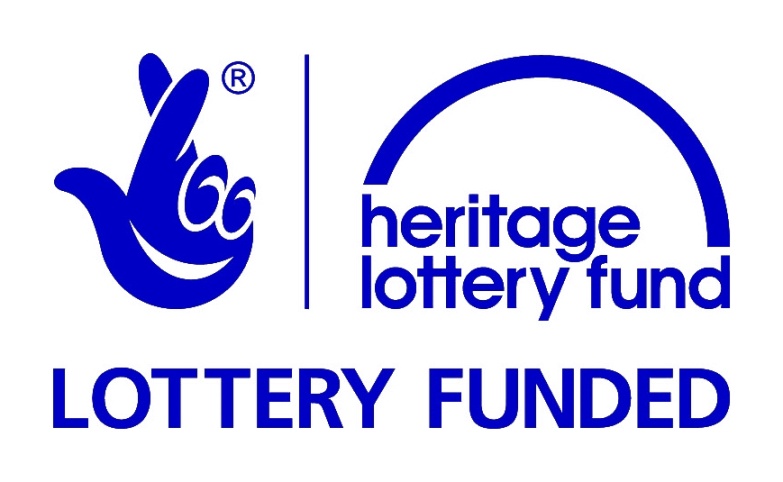 Name of choir / band / performerName and address for correspondence (we will not use your details for anything outside this project without your permission)Name: Address and postcode: Tel: Email: Web: Date: Please type YES in this box to confirm that you agree to the above conditions:       